บันทึกข้อความ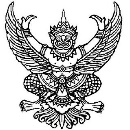 ส่วนราชการ   สำนักงานศึกษาธิการภาค 9  กลุ่ม.....................................  ที่      ศธ 0240/                                         วันที่   .......................  2567เรื่อง   ขออนุมัติจัดทำโครงการ........................................................................................ปีงบประมาณ 2567----------------------------------------------------------------------------------------------------------------------------------เรียน   ศึกษาธิการภาค 9			ด้วย....................................................................................................................................................................................................................................................................................................................................................................แล้วนั้นกลุ่ม............................. ขออนุมัติจัดทำโครงการ...............................................................................................................................................................................................................................................................................................................................................................................................................................................................................................รายละเอียดโครงการดังแนบจึงเรียนมาเพื่อโปรดพิจารณา                                 (........................................)
 		            ตำแหน่ง..................................................
ตรวจสอบรายละเอียดโครงการ      ลงชื่อ................................................ 
              (นางจันทรา    เกียรติลุนสงฆ์)
   ตำแหน่ง ผู้อำนวยการกลุ่มยุทธศาสตร์การศึกษา	     ตรวจสอบงบประมาณ     ลงชื่อ....................................................
              (............................................)
   ตำแหน่ง ผู้อำนวยการกลุ่มอำนวยการ		ชื่อโครงการ..............................................................................................................................ส่วนที่  1  ความเชื่อมโยง/ความสอดคล้องกับแผนแม่บทภายใต้ยุทธศาสตร์ชาติ                     : M1แผนระดับ 1ยุทธศาสตร์ชาติ (Z) ด้าน ..................................................................................................................................เป้าหมาย.................................................................................................................................................ประเด็น...................................................................................................................................................แผนระดับ 2แผนแม่บทภายใต้ยุทธศาสตร์ชาติ ประเด็น (    )...............................................................................................เป้าหมายระดับประเด็นแผนแม่บทฯ (Y2)................................................................................................แผนย่อยของแผนแม่บทฯ.........................................................................................................................เป้าหมายแผนแม่บทย่อย (Y1)..................................................................................................................ความสอดคล้องห่วงโซ่คุณค่าฯ (Value Chains) ของเป้าหมายแผนแม่บทย่อย     (1) ชื่อองค์ประกอบ (V) : ...............................................................................................................................    (2) ชื่อปัจจัย (F) : ...........................................................................................................................................แผนพัฒนาเศรษฐกิจและสังคมแห่งชาติ  ฉบับที่ 13 ( พ.ศ. 2566 – 2570)      (1) หมุดหมายที่ .............................................................................................................................................นโยบายและแผนระดับชาติว่าด้วยความมั่นคงแห่งชาติ (2566-2570)     นโยบายและแผนความมั่นคงที่.....................................................................................................................นโยบายและแผนอื่นเกี่ยวข้อง (ใช้เป็นกรอบในการจัดทำแผนระดับ 3)นโยบายด้านการศึกษาของรัฐบาล    นโยบายหลักที่.........................................................................................................................................เป้าหมายการพัฒนาที่ยั่งยืน (SDG) เป้าหมายที่ 4 ด้านการศึกษา (Goals)    เป้าหมายย่อยที่ (Target)...............................................................................................................................นโยบายการศึกษาของรัฐมนตรีว่าการกระทรวงศึกษาธิการ     .....................................................................................................................................................................แผนระดับ 3แผนการศึกษาแห่งชาติ    ยุทธศาสตร์ที่.......................................................................................................................................แผนปฏิบัติราชการประจำปีงบประมาณ พ.ศ. 2567 ของกระทรวงศึกษาธิการ     ประเด็นยุทธศาสตร์ที่.............................................................................................................................แผนปฏิบัติราชการประจำปีงบประมาณ พ.ศ. 2567 ของสำนักงานปลัดกระทรวงศึกษาธิการ     ประเด็นยุทธศาสตร์ที่.............................................................................................................................ส่วนที่  2  สรุปเนื้อหาสำคัญของโครงการ (X)                                                     : M2 – M31. ลักษณะโครงการ      ⬜ โครงการต่อเนื่อง                ⬜ โครงการใหม่2. หลักการและเหตุผลความจำเป็น....……………………………………………………………………………………...............………………………………………...................................……………..............................................................................(ระบุสาเหตุและความจำเป็นที่จะต้องจัดทำโครงการฯ โดยแสดงให้เห็นความสอดคล้องกับแผน 3 ระดับ ตามหลักการความสัมพันธ์เชิงเหตุและผล (XYZ) รวมถึงมีการอธิบายข้อเท็จจริง และมีการจัดทำจากข้อมูลเชิงประจักษ์ที่สมบูรณ์ ครบถ้วน และหลากหลาย อาทิ งานวิจัย ข้อมูลสถิติ สถานการณ์ หรืออื่น ๆ (ไม่ใช่การกล่าวอ้าง)3. วัตถุประสงค์……………………………………………………………………………………………….………………………….……...(ระบุผลที่ต้องการได้รับจากการจัดทำโครงการฯ ซึ่งต้องสะท้อนจุดมุ่งหมายในการจัดทำโครงการฯ สะท้อน
ความเป็นไปได้ที่จะเกิดขึ้น และสามารถวัดและประเมินผลได้ โดยควรระบุเป็นรายข้อให้เห็นอย่างชัดเจนและเฉพาะเจาะจงมากที่สุด รวมทั้งจะต้องสอดคล้องกับหลักการและเหตุผลด้วย วัตถุประสงค์มีได้มากกว่า 1 ข้อ)4. เป้าหมายโครงการ ผลผลิต (Output).......................................................................................................................(ระบุผลที่จะได้จากการดำเนินโครงการฯ โดยตรงเมื่อสิ้นสุดโครงการฯโดยผลผลิตจะต้องมีความสอดคล้องกับวัตถุประสงค์และผลที่คาดว่าจะเกิดของโครงการฯ เช่น โครงการผลิตวัคซีน จะได้ผลผลิต คือ วัคซีน)ผลลัพธ์ (Outcome)......................................................................................................................(ระบุผลที่ได้รับจากเป้าหมายเชิงผลผลิต ซึ่งอาจเป็นผลระยะยาวที่เกิดขึ้นหลังจากช่วงระยะเวลาหนึ่งไปแล้ว และเป็นจุดหมายปลายทาง/ผลลัพธ์สุดท้ายที่ต้องการให้บรรลุจากการด าเนินโครงการฯ เช่น ผลผลิต คือ วัคซีนจะได้ผลลัพธ์คือ ประชาชนมีภูมิคุ้มกันหมู่)ผลที่คาดว่าจะเกิด.........................................................................................................................................	(ระบุผลประโยชน์ที่คาดว่าจะเกิดขึ้นหลังการดำเนินโครงการฯ สิ้นสุด โดยเป็นผลกระทบในทางที่ดี ซึ่งอาจเกิดขึ้นได้ทั้งทางตรง และทางอ้อม)ดัชนีชี้วัดความสำเร็จ...................................................................................................................................	(ระบุทั้งเชิงปริมาณ (วัดจำนวนของสิ่งที่นับได้) และเชิงคุณภาพ (วัดในเชิงคุณค่าที่เกิดขึ้น) พร้อมค่าเป้าหมายของตัวชี้วัด ซึ่งต้องสามารถชี้และวัดผลงาน/ความสำเร็จของงานได้ และกรณีใช้ตัวชี้วัดเป็นระดับความสำเร็จต้องระบุเกณฑ์ทุกระดับ)7. กลุ่มเป้าหมาย/ผู้ที่ได้รับผลประโยชน์ …………………………………………………………….…………………......................................................................…………(ระบุกลุ่มคนที่ได้รับประโยชน์จากการดำเนินโครงการฯ โดยระบุให้ชัดเจนว่าโครงการฯ นี้ทำเพื่อใคร หากกลุ่มเป้าหมาย มีหลายกลุ่มให้ระบุว่าใครคือกลุ่มเป้าหมายหลัก/รอง)ส่วนที่  3  กิจกรรมและงบประมาณ                                                                    : M4 - M58. วิธีการดำเนินงาน กิจกรรมและงบประมาณ (ระบุกิจกรรมและงบประมาณ โดยต้องสะท้อนความเป็นไปได้ในการส่งผลต่อความสำเร็จของโครงการฯ ขั้นตอน ของกิจกรรมต้องมีความสมเหตุสมผล และสอดคล้องกัน ตลอดจนงบประมาณ ที่คาดว่าจะใช้ในการดำเนินกิจกรรม ต้องมีความเหมาะสมและคุ้มค่า (อาจเปรียบเทียบกับโครงการที่ผ่านมา ที่มีลักษณะคล้ายกันเพื่อประกอบ การพิจารณา)9. ระยะเวลาดำเนินการ (วัน/เดือน/ปี) ……………………………………………………………………….………………………10. สถานที่ดำเนินการ………………………………….............................………………………………………………………....11. งบประมาณ .................................. บาท พร้อมระบุรายละเอียดงบประมาณ (จำแนกรายละเอียดตัวคูณ)12. การวิเคราะห์ความเสี่ยงความเสี่ยง : .............................................................................................................................................(ความเสี่ยง คือ การวิเคราะห์ความเสี่ยงของโครงการที่จะทำให้โครงการไม่เป็นไปตามวัตถุเป้าหมายที่กำหนดไว้ในโครงการ)	การบริหารความเสี่ยง : ………………………………………………………………………………………..……….…..........(การบริหารความเสี่ยง คือ วิธีการแก้ไข/จัดการเพื่อลดความเสี่ยงที่จะเกิดขึ้น)13. หน่วยงานรับผิดชอบ ...................................................................................................................................ผู้ประสาน  ชื่อ-สกุล ..........................................................................................................................               ตำแหน่ง .........................................................................................................................               โทรศัพท์ ................................................. โทรสาร ........................................................                โทรศัพท์เคลื่อนที่ ...................................... E-mail : ……………………………………………..กิจกรรมงบประมาณ (บาท)กิจกรรมที่ 1 :กิจกรรมย่อยที่ 1.1 :กิจกรรมย่อยที่ 1.2 :กิจกรรมที่ 2 : กิจกรรมย่อยที่ 2.1 :กิจกรรมย่อยที่ 2.2 :กิจกรรมที่ 3 :รวมวงเงิน (บาท)